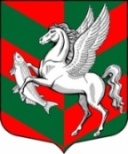 Администрация муниципального образованияСуховское сельское поселение Кировского муниципального района Ленинградской областиП О С Т А Н О В Л Е Н И Еот  10 марта  2015 года  № 38О внесении изменений в постановление от 20.12.2013 г. № 154«Об утверждении муниципальной  программы «Совершенствование и развитие автомобильных дорог муниципального образования Суховское сельское поселение Кировского муниципального района Ленинградской области  на 2014-2016 годы»	Руководствуясь статьей 179 Бюджетного кодекса Российской Федерации, постановлением администрации МО Суховское сельское поселение МО Кировский муниципальный район Ленинградской области  от 16.08.2012 года № 124 «Об утверждении Положения о порядке разработки муниципальных  целевых программ   муниципального образования  Суховское сельское поселение муниципального образования Кировский муниципальный район Ленинградской области, в целях обеспечения программно-целевого планирования повышения эффективности бюджетных расходов:       1. Внести изменения в муниципальную программу «Совершенствование и развитие автомобильных дорог муниципального образования Суховское сельское поселение Кировского муниципального района Ленинградской области  на 2014-2016 годы», утвержденную постановлением администрации МО Суховское сельское поселения Кировского муниципального района Ленинградской области от 20.12.2013 года № 154, согласно приложению.       2. Настоящее постановление вступает в силу после его официального опубликования.Глава администрации                                                                      О.В.Бармина                 				                                                                                                                                                                          Приложение к постановлению администрации Суховского сельского поселения                    от 10.03.2015 г.  № 38Раздел «Перечень мероприятий Подпрограммы 1 «Развитие сети автомобильных дорог  общего пользования местного значения в границах населенных пунктов МО Суховское сельское поселение» муниципальной программы «Совершенствование и развитие автомобильных дорог муниципального образования Суховское сельское поселение» Раздел «Паспорт подпрограммы 2  «Капитальный ремонт и ремонт дворовых территорий многоквартирных домов, проездов к дворовым территориям многоквартирных домов МО Суховское сельское поселение» муниципальной программы «Совершенствование и развитие автомобильных дорог муниципального образования Суховское сельское поселение» Раздел «Обоснования финансовых ресурсов, необходимых для реализации мероприятий   Подпрограммы 2  «Капитальный ремонт и ремонт дворовых территорий многоквартирных домов, проездов к дворовым территориям многоквартирных домов МО Суховское сельское поселение» муниципальной программы «Совершенствование и развитие автомобильных дорог муниципального образования Суховское сельское поселение» Раздел «Перечень мероприятий Подпрограммы 2  «Капитальный ремонт и ремонт дворовых территорий многоквартирных домов, проездов к дворовым территориям многоквартирных домов МО Суховское сельское поселение» муниципальной программы «Совершенствование и развитие автомобильных дорог муниципального образования Суховское сельское поселение»Nп/пМероприятияпо реализациипрограммы(подпрограммы)ИсточникифинансированияСрокисполнениямероприятияОбъемфинансированиямероприятияв текущемфинансовом году(руб.)Всего(руб.)Объем финансирования по годам (тыс. руб.)Объем финансирования по годам (тыс. руб.)Объем финансирования по годам (тыс. руб.)Объем финансирования по годам (тыс. руб.)Объем финансирования по годам (тыс. руб.)Ответственныйза выполнениемероприятияпрограммы(подпрограммы)Планируемыерезультатывыполнениямероприятийпрограммы(подпрограммы)Nп/пМероприятияпо реализациипрограммы(подпрограммы)ИсточникифинансированияСрокисполнениямероприятияОбъемфинансированиямероприятияв текущемфинансовом году(руб.)Всего(руб.)Очереднойфинан-совыйгод2014 годплановогопериода2015 годплановогопериода2016 годплановогопериодаОтветственныйза выполнениемероприятияпрограммы(подпрограммы)Планируемыерезультатывыполнениямероприятийпрограммы(подпрограммы)123456789101112131.Основные мероприятия: мероприятия по ремонту и содержанию дорог общего пользования в рамках подпрограммы «Развитие сети автомобильных дорог  общего пользования местного значения в границах населенных пунктов МО Суховское сельское поселение» муниципальной программы «Совершенствование и развитие автомобильных дорог муниципального образования Суховское сельское поселение»Итого2014-2016г.5886,8644236,0883178,5001.Основные мероприятия: мероприятия по ремонту и содержанию дорог общего пользования в рамках подпрограммы «Развитие сети автомобильных дорог  общего пользования местного значения в границах населенных пунктов МО Суховское сельское поселение» муниципальной программы «Совершенствование и развитие автомобильных дорог муниципального образования Суховское сельское поселение»Средствабюджета поселенияСредства      
бюджета       
Ленинградской области       2014-2016г.3224,3882662,476 1937,2681741,5003178,5001500,000Специалист администрации Суховского сельского поселения по вопросам ЖКХ Выполнить мероприятия подпрограммы на 100%1.1.Мероприятие 1Ремонт дороги общего пользования местного значения внутри населенного пункта д. Кобона ул. Новоладожский канал 3-я линия  от д. № 2 до д. № 82,протяженность 1,600 км.Итого2014-2016г.1937,2681.1.Мероприятие 1Ремонт дороги общего пользования местного значения внутри населенного пункта д. Кобона ул. Новоладожский канал 3-я линия  от д. № 2 до д. № 82,протяженность 1,600 км.Средства Бюджета поселения Средства      
бюджета       
Ленинградской области       2015 г.553,5971660,789Специалист администрации Суховского сельского поселения по вопросам ЖКХПроведение ремонтных работ дорог общего пользования МО Суховское сельское поселение1.2.Мероприятия 2     Ремонт дороги общего пользования местного значения внутри населенного пункта д. Лаврово, ул. Набережная р. Лава от д. № 10 до д. № 14, протяженность 0,150 км.Итого2014-2016 г.1.2.Мероприятия 2     Ремонт дороги общего пользования местного значения внутри населенного пункта д. Лаврово, ул. Набережная р. Лава от д. № 10 до д. № 14, протяженность 0,150 км.Средства Бюджета поселения Средства      
бюджета       
Ленинградской области       2015 г.163,01380,711Специалист администрации Суховского сельского поселения по вопросам ЖКХПроведение ремонтных работ дорог общего пользования МО Суховское сельское поселение1.3.Мероприятия 3     Ремонт дороги общего пользования местного значения внутри населенного пункта д. Лаврово, ул. Луговая от д. № 3 до д. № 14, протяженность 0,150 км.Итого2014-2016 г.Проведение ремонтных работ дорог общего пользования МО Суховское сельское поселение1.3.Мероприятия 3     Ремонт дороги общего пользования местного значения внутри населенного пункта д. Лаврово, ул. Луговая от д. № 3 до д. № 14, протяженность 0,150 км.Средства Бюджета поселения2015 г.157,442Специалист администрации Суховского сельского поселения по вопросам ЖКХПроведение ремонтных работ дорог общего пользования МО Суховское сельское поселение1.4.Мероприятия 4    Ремонт дороги общего пользования местного значения внутри населенного пункта д. Митола от д. 2 до 21, протяженность 0,547 кмИтого2014-2016 г.Проведение ремонтных работ дорог общего пользования МО Суховское сельское поселение1.4.Мероприятия 4    Ремонт дороги общего пользования местного значения внутри населенного пункта д. Митола от д. 2 до 21, протяженность 0,547 кмСредства Бюджета поселения2015 г.1063,216Специалист администрации Суховского сельского поселения по вопросам ЖКХПроведение ремонтных работ дорог общего пользования МО Суховское сельское поселение2.Основные мероприятия: мероприятия по содержанию, профилированию дорог общего пользования в рамках подпрограммы «Развитие сети автомобильных дорог  общего пользования местного значения в границах населенных пунктов МО Суховское сельское поселение» муниципальной программы «Совершенствование и развитие автомобильных дорог муниципального образования Суховское сельское поселение»Итого2014-2016г.557,320Проведение мероприятий по содержанию дорог общего пользования МО Суховское сельское поселение2.Основные мероприятия: мероприятия по содержанию, профилированию дорог общего пользования в рамках подпрограммы «Развитие сети автомобильных дорог  общего пользования местного значения в границах населенных пунктов МО Суховское сельское поселение» муниципальной программы «Совершенствование и развитие автомобильных дорог муниципального образования Суховское сельское поселение»Средства Бюджета поселенияСредства Бюджета поселения(КМРЛО)        2015 г.2015 г.372,000185,320Проведение мероприятий по содержанию дорог общего пользования МО Суховское сельское поселение2.1.Мероприятия 1     Расчистка, профилирование дорог  общего пользования местного значения внутри населенных пунктов Средства Бюджета поселенияСредства Бюджета поселения(КМРЛО)    2015 г.372,000185,320Специалист администрации Суховского сельского поселения по вопросам ЖКХНаименование подпрограммы  2       Наименование подпрограммы  2       «Капитальный ремонт и ремонт дворовых территорий многоквартирных домов, проездов к дворовым территориям многоквартирных домов МО Суховское сельское поселение» муниципальной программы «Совершенствование и развитие автомобильных дорог муниципального образования Суховское сельское поселение» «Капитальный ремонт и ремонт дворовых территорий многоквартирных домов, проездов к дворовым территориям многоквартирных домов МО Суховское сельское поселение» муниципальной программы «Совершенствование и развитие автомобильных дорог муниципального образования Суховское сельское поселение» «Капитальный ремонт и ремонт дворовых территорий многоквартирных домов, проездов к дворовым территориям многоквартирных домов МО Суховское сельское поселение» муниципальной программы «Совершенствование и развитие автомобильных дорог муниципального образования Суховское сельское поселение» «Капитальный ремонт и ремонт дворовых территорий многоквартирных домов, проездов к дворовым территориям многоквартирных домов МО Суховское сельское поселение» муниципальной программы «Совершенствование и развитие автомобильных дорог муниципального образования Суховское сельское поселение» «Капитальный ремонт и ремонт дворовых территорий многоквартирных домов, проездов к дворовым территориям многоквартирных домов МО Суховское сельское поселение» муниципальной программы «Совершенствование и развитие автомобильных дорог муниципального образования Суховское сельское поселение» «Капитальный ремонт и ремонт дворовых территорий многоквартирных домов, проездов к дворовым территориям многоквартирных домов МО Суховское сельское поселение» муниципальной программы «Совершенствование и развитие автомобильных дорог муниципального образования Суховское сельское поселение» «Капитальный ремонт и ремонт дворовых территорий многоквартирных домов, проездов к дворовым территориям многоквартирных домов МО Суховское сельское поселение» муниципальной программы «Совершенствование и развитие автомобильных дорог муниципального образования Суховское сельское поселение» Цель подпрограммы                 Цель подпрограммы                 -  создание условий для повышения уровня комфортности проживания граждан; - обеспечение сохранности автомобильных дорог общего пользования местного значения, дворовых территорий многоквартирных домов, проездов к дворовым территориям многоквартирных домов МО Суховское сельское поселение.-  создание условий для повышения уровня комфортности проживания граждан; - обеспечение сохранности автомобильных дорог общего пользования местного значения, дворовых территорий многоквартирных домов, проездов к дворовым территориям многоквартирных домов МО Суховское сельское поселение.-  создание условий для повышения уровня комфортности проживания граждан; - обеспечение сохранности автомобильных дорог общего пользования местного значения, дворовых территорий многоквартирных домов, проездов к дворовым территориям многоквартирных домов МО Суховское сельское поселение.-  создание условий для повышения уровня комфортности проживания граждан; - обеспечение сохранности автомобильных дорог общего пользования местного значения, дворовых территорий многоквартирных домов, проездов к дворовым территориям многоквартирных домов МО Суховское сельское поселение.-  создание условий для повышения уровня комфортности проживания граждан; - обеспечение сохранности автомобильных дорог общего пользования местного значения, дворовых территорий многоквартирных домов, проездов к дворовым территориям многоквартирных домов МО Суховское сельское поселение.-  создание условий для повышения уровня комфортности проживания граждан; - обеспечение сохранности автомобильных дорог общего пользования местного значения, дворовых территорий многоквартирных домов, проездов к дворовым территориям многоквартирных домов МО Суховское сельское поселение.-  создание условий для повышения уровня комфортности проживания граждан; - обеспечение сохранности автомобильных дорог общего пользования местного значения, дворовых территорий многоквартирных домов, проездов к дворовым территориям многоквартирных домов МО Суховское сельское поселение.Соисполнитель подпрограммы             Соисполнитель подпрограммы             ЛОГП «Кировское дорожное ремонтно-строительное управление»;МКУ «Управление жилищно-коммунального хозяйства и технического обеспечения» муниципального образования Мгинское городское поселение Кировского муниципального района Ленинградской области;Комитет по дорожному хозяйству Ленинградской областиЛОГП «Кировское дорожное ремонтно-строительное управление»;МКУ «Управление жилищно-коммунального хозяйства и технического обеспечения» муниципального образования Мгинское городское поселение Кировского муниципального района Ленинградской области;Комитет по дорожному хозяйству Ленинградской областиЛОГП «Кировское дорожное ремонтно-строительное управление»;МКУ «Управление жилищно-коммунального хозяйства и технического обеспечения» муниципального образования Мгинское городское поселение Кировского муниципального района Ленинградской области;Комитет по дорожному хозяйству Ленинградской областиЛОГП «Кировское дорожное ремонтно-строительное управление»;МКУ «Управление жилищно-коммунального хозяйства и технического обеспечения» муниципального образования Мгинское городское поселение Кировского муниципального района Ленинградской области;Комитет по дорожному хозяйству Ленинградской областиЛОГП «Кировское дорожное ремонтно-строительное управление»;МКУ «Управление жилищно-коммунального хозяйства и технического обеспечения» муниципального образования Мгинское городское поселение Кировского муниципального района Ленинградской области;Комитет по дорожному хозяйству Ленинградской областиЛОГП «Кировское дорожное ремонтно-строительное управление»;МКУ «Управление жилищно-коммунального хозяйства и технического обеспечения» муниципального образования Мгинское городское поселение Кировского муниципального района Ленинградской области;Комитет по дорожному хозяйству Ленинградской областиЛОГП «Кировское дорожное ремонтно-строительное управление»;МКУ «Управление жилищно-коммунального хозяйства и технического обеспечения» муниципального образования Мгинское городское поселение Кировского муниципального района Ленинградской области;Комитет по дорожному хозяйству Ленинградской областиРазработчик подпрограммы          Разработчик подпрограммы          Специалист администрации Суховского сельского поселения по вопросам ЖКХСпециалист администрации Суховского сельского поселения по вопросам ЖКХСпециалист администрации Суховского сельского поселения по вопросам ЖКХСпециалист администрации Суховского сельского поселения по вопросам ЖКХСпециалист администрации Суховского сельского поселения по вопросам ЖКХСпециалист администрации Суховского сельского поселения по вопросам ЖКХСпециалист администрации Суховского сельского поселения по вопросам ЖКХЗадачи подпрограммы               Задачи подпрограммы                проведение мероприятий по капитальному ремонту и ремонту дорог общего пользования местного значения, дворовых территорий многоквартирных домов, проездов к дворовым территориям многоквартирных домов. проведение мероприятий по капитальному ремонту и ремонту дорог общего пользования местного значения, дворовых территорий многоквартирных домов, проездов к дворовым территориям многоквартирных домов. проведение мероприятий по капитальному ремонту и ремонту дорог общего пользования местного значения, дворовых территорий многоквартирных домов, проездов к дворовым территориям многоквартирных домов. проведение мероприятий по капитальному ремонту и ремонту дорог общего пользования местного значения, дворовых территорий многоквартирных домов, проездов к дворовым территориям многоквартирных домов. проведение мероприятий по капитальному ремонту и ремонту дорог общего пользования местного значения, дворовых территорий многоквартирных домов, проездов к дворовым территориям многоквартирных домов. проведение мероприятий по капитальному ремонту и ремонту дорог общего пользования местного значения, дворовых территорий многоквартирных домов, проездов к дворовым территориям многоквартирных домов. проведение мероприятий по капитальному ремонту и ремонту дорог общего пользования местного значения, дворовых территорий многоквартирных домов, проездов к дворовым территориям многоквартирных домов.Сроки реализации подпрограммы     Сроки реализации подпрограммы     2014-2016 годы2014-2016 годы2014-2016 годы2014-2016 годы2014-2016 годы2014-2016 годы2014-2016 годыИсточники            
финансирования       
подпрограммы по годам
реализации и главным 
распорядителям       
бюджетных средств,   
в том числе по годам:Наименование
подпрограммыГлавный      
распорядитель
бюджетных    
средств      Источник      
финансированияРасходы (тыс. рублей)                                    Расходы (тыс. рублей)                                    Расходы (тыс. рублей)                                    Расходы (тыс. рублей)                                    Расходы (тыс. рублей)                                    Источники            
финансирования       
подпрограммы по годам
реализации и главным 
распорядителям       
бюджетных средств,   
в том числе по годам:Наименование
подпрограммыГлавный      
распорядитель
бюджетных    
средств      Источник      
финансированияОчередной  
финансовый 
год        2014г.плановогопериода2015г.плановогопериода2016г.плановогопериодаИтогоИсточники            
финансирования       
подпрограммы по годам
реализации и главным 
распорядителям       
бюджетных средств,   
в том числе по годам:«Капитальный ремонт и ремонт дворовых территорий многоквартирных домов, проездов к дворовым территориям многоквартирных домов МО Суховское сельское поселение» муниципальной программы «Совершенствование и развитие автомобильных дорог муниципального образования Суховское сельское поселение»Администрация Суховского сельского поселенияВсего         80,219963,632165,5001209,351Источники            
финансирования       
подпрограммы по годам
реализации и главным 
распорядителям       
бюджетных средств,   
в том числе по годам:«Капитальный ремонт и ремонт дворовых территорий многоквартирных домов, проездов к дворовым территориям многоквартирных домов МО Суховское сельское поселение» муниципальной программы «Совершенствование и развитие автомобильных дорог муниципального образования Суховское сельское поселение»Администрация Суховского сельского поселенияВ том числе: Источники            
финансирования       
подпрограммы по годам
реализации и главным 
распорядителям       
бюджетных средств,   
в том числе по годам:«Капитальный ремонт и ремонт дворовых территорий многоквартирных домов, проездов к дворовым территориям многоквартирных домов МО Суховское сельское поселение» муниципальной программы «Совершенствование и развитие автомобильных дорог муниципального образования Суховское сельское поселение»Администрация Суховского сельского поселенияСредства      
бюджета    
поселения         41,21940,500869,23240,500991,451Источники            
финансирования       
подпрограммы по годам
реализации и главным 
распорядителям       
бюджетных средств,   
в том числе по годам:«Капитальный ремонт и ремонт дворовых территорий многоквартирных домов, проездов к дворовым территориям многоквартирных домов МО Суховское сельское поселение» муниципальной программы «Совершенствование и развитие автомобильных дорог муниципального образования Суховское сельское поселение»Администрация Суховского сельского поселенияСредства      
бюджета       
Ленинградской области       40,00053,900125,00218,900Планируемые результаты реализации 
подпрограммы                      Планируемые результаты реализации 
подпрограммы                      Выполнить капитальный ремонт и ремонт дворовых территорий и  проездов к  дворовой  территории  многоквартирных  домов населенных пунктов МО Суховское сельское поселениеВыполнить капитальный ремонт и ремонт дворовых территорий и  проездов к  дворовой  территории  многоквартирных  домов населенных пунктов МО Суховское сельское поселениеВыполнить капитальный ремонт и ремонт дворовых территорий и  проездов к  дворовой  территории  многоквартирных  домов населенных пунктов МО Суховское сельское поселениеВыполнить капитальный ремонт и ремонт дворовых территорий и  проездов к  дворовой  территории  многоквартирных  домов населенных пунктов МО Суховское сельское поселениеВыполнить капитальный ремонт и ремонт дворовых территорий и  проездов к  дворовой  территории  многоквартирных  домов населенных пунктов МО Суховское сельское поселениеВыполнить капитальный ремонт и ремонт дворовых территорий и  проездов к  дворовой  территории  многоквартирных  домов населенных пунктов МО Суховское сельское поселениеВыполнить капитальный ремонт и ремонт дворовых территорий и  проездов к  дворовой  территории  многоквартирных  домов населенных пунктов МО Суховское сельское поселениеНаименование  
мероприятия   
подпрограммы 1    

<1>Источник      
финансирования
<2>Расчет       
необходимых  
финансовых   
ресурсов     
на реализацию
мероприятия  ( тыс.руб.)
<3>Общий объем   
финансовых    
ресурсов,     
необходимых   
для реализации
мероприятия,  в том числе   
по годам <4>( тыс.руб.)Эксплуатационные
расходы,        
возникающие     
в результате    
реализации      
мероприятия <5>1.Проведение ремонта дворовых территорий многоквартирных домов, проездов к дворовым территориям многоквартирных домов МО Суховское сельское поселениеАдминистрация Суховского сельского поселенияБюджет Ленинградской области991,451218,9002014 год – 41,2192015 год – 909,7322016 год – 40,5002014 год – 40,0002015 год – 53,9002016 год – 125,0000Nп/пМероприятияпо реализациипрограммы(подпрограммы)ИсточникифинансированияСрокисполнениямероприятияОбъемфинансированиямероприятияв текущемфинансовом году(руб.)Всего(руб.)Объем финансирования по годам (тыс. руб.)Объем финансирования по годам (тыс. руб.)Объем финансирования по годам (тыс. руб.)Объем финансирования по годам (тыс. руб.)Объем финансирования по годам (тыс. руб.)Ответственныйза выполнениемероприятияпрограммы(подпрограммы)Планируемыерезультатывыполнениямероприятийпрограммы(подпрограммы)Nп/пМероприятияпо реализациипрограммы(подпрограммы)ИсточникифинансированияСрокисполнениямероприятияОбъемфинансированиямероприятияв текущемфинансовом году(руб.)Всего(руб.)Очереднойфинан-совыйгод2014 годплановогопериода2015 годплановогопериода2016 годплановогопериодаОтветственныйза выполнениемероприятияпрограммы(подпрограммы)Планируемыерезультатывыполнениямероприятийпрограммы(подпрограммы)123456789101112131.Основные мероприятия: мероприятия по ремонту дворовых территорий в рамках подпрограммы «Капитальный ремонт и ремонт дворовых территорий многоквартирных домов, проездов к дворовым территориям многоквартирных домов МО Суховское сельское поселение» муниципальной программы «Совершенствование и развитие автомобильных дорог муниципального образования Суховское сельское поселение» Итого2014-2016г.81,219963,63240,5001.Основные мероприятия: мероприятия по ремонту дворовых территорий в рамках подпрограммы «Капитальный ремонт и ремонт дворовых территорий многоквартирных домов, проездов к дворовым территориям многоквартирных домов МО Суховское сельское поселение» муниципальной программы «Совершенствование и развитие автомобильных дорог муниципального образования Суховское сельское поселение» Средствабюджета поселенияСредства      
бюджета       
Ленинградской области       2014-2016г.41,21940,000 40,500869,23253,90040,500125,000Специалист администрации Суховского сельского поселения по вопросам ЖКХ Выполнить мероприятия подпрограммы на 100%1.1.Мероприятие 1ремонт асфальтобетонного покрытия дворовой территории многоквартирных домов № 1,3,5,7в д. Сухое  Итого2014-2016г.963,6321.1.Мероприятие 1ремонт асфальтобетонного покрытия дворовой территории многоквартирных домов № 1,3,5,7в д. Сухое  Средства Бюджета поселенияСредства      
бюджета       
Ленинградской области       2015 г.40,500869,23253,900Специалист администрации Суховского сельского поселения по вопросам ЖКХРемонт дворовых территорий многоквартирных домов, проездов к дворовым территориям многоквартирных домов МО Суховское сельское поселение